Beiteseminar 17.-19. februar 2012  Quality Hotel Strand, GjøvikProgram:Fredag 17. februar:15.00:	Åpning15.30:	Organisering av beitelag – organisasjonsformer v/ Marthe Lang-Ree, prosjektsleder i Beitebruksprosjektet i Oppland17.30:	Elektronisk overvåking – orientering ved utstyrsleverandører. 20.00: 	Koldtbord – sosialt samvær. Lørdag 18. februar:07.00:	Frokost09.00:	Radiobjølleprosjektet i Oppland – hva har vi lært og hvilke muligheter gir bruk av elektronisk overvåking for saueholdet framover v/Sidsel Røhnebæk, senioringeniør FM i Oppland og Pål Kjorstad, prosjektsleder i Radiobjølleprosjektet i Oppland.10.00:	Verdien av utmarksbeite i Oppland v/Yngve Rekdal, seniorrådgiver seksjon utmark ved Skog og Landskap.11.00: 	Sjølbærende beiteproduksjoner i landbruket v/Anna Gudrun Thorhallsdottir, professor ved Bioforsk Øst, Løken i Valdres.12.00:	God dyrevelferd på utmarksbeite v/ Øyvind Tronstad, seniorinspektør i Mattilsynet.13.00:	Lunsj14.00:	Nasjonalt beitebruksprosjekt og beitebruksprosjektet i Oppland v/Marthe Lang-Ree, prosjektsleder i Beitebruksprosjektet i Oppland. 15.30:	Hvilke rammer og muligheter kan vi forvente at ny Landbruks- og Matmelding vil gi for bruk av utmarkesbeite? v/Frøydis Vold, ekspedisjonssjef i Landbruks- og matdepartementet.16.30:	Oppsummering og avslutning for beiteseminaret.19.00: 	Årsmøtemiddag i OSG m/utdeling av premier og utmerkelser.Søndag 19. februar:08.00:	Frokost09.30:	Fagtur – seminardeltagerne får tilbud om å delta på busstur for å se på nybygde sauefjøs og høre om hvordan saueholderne har lagt opp beitedriften på sin gård. 13.30: 	Lunsj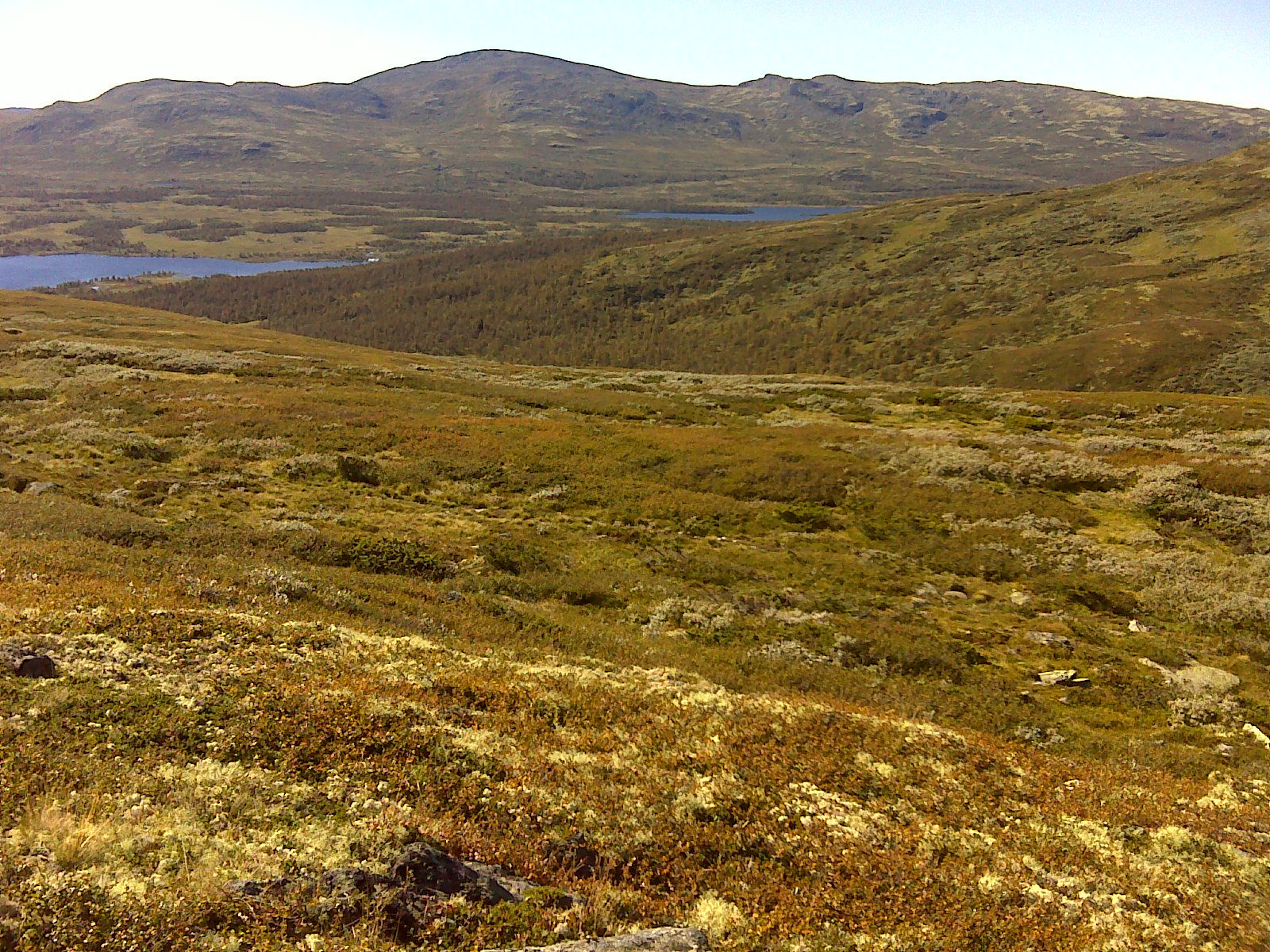 